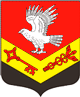 Муниципальное образование«ЗАНЕВСКОЕ   ГОРОДСКОЕ   ПОСЕЛЕНИЕ»Всеволожского муниципального района Ленинградской областиАДМИНИСТРАЦИЯПОСТАНОВЛЕНИЕ19.06.2018											   № 343д. ЗаневкаОб утверждении Перечня муниципальных услуг, администрации МО «Заневское городское поселение»предоставление которых посредством комплексного запроса не осуществляетсяВ соответствии с Федеральными законами от 06.10.2003 № 131-ФЗ «Об общих принципах организации местного самоуправления в Российской Федерации», от 27.07.2010 № 210-ФЗ «Об организации предоставления государственных муниципальных услуг», администрация муниципального образования «Заневское городское поселение» Всеволожского муниципального района Ленинградской областиПОСТАНОВЛЯЕТ: 	1. Утвердить Перечень муниципальных услуг администрации муниципального образования «Заневское городское поселение» Всеволожского муниципального района Ленинградской области, предоставление которых посредством комплексного запроса не осуществляется, согласно приложению.	2. Настоящее постановление подлежит опубликованию в средствах массовой информации.	3. Настоящее постановление вступает в силу со дня его официального опубликования в средствах массовой информации.	4. Контроль за исполнением настоящего постановления  возложить на заместителя главы администрации по общим и социальным вопросам Вандышеву О.ВГлава администрации								     А.В. ГердийУТВЕРЖДЕНпостановлением администрацииМО «Заневское городское поселение»от _19.06.2018 № № 343Перечень муниципальных услуг администрации муниципального образования «Заневское городское поселение» Всеволожского муниципального района Ленинградской области, предоставление которых посредством комплексного запроса не осуществляется№п/пНаименование муниципальной услугиПринятие документов, а также выдача решений о переводе или об отказе в переводе жилое помещение в нежилое или нежилого помещения в жилое администрацией муниципального образования «Заневское городское поселение» Всеволожского муниципального района Ленинградской областиПрием в эксплуатацию после перевода жилого помещения в нежилое помещение или нежилого помещения в жилое помещение администрацией муниципального образования «Заневское городское поселение» Всеволожского муниципального района Ленинградской областиПрием в эксплуатацию после переустройства и (или) перепланировки жилого помещения администрацией муниципального образования «Заневское городское поселение» Всеволожского муниципального района Ленинградской областиПредоставление объектов муниципального нежилого фонда во временное владение и (или) пользованиеОрганизация предоставления во владение и (или) в пользование объектов имущества, включенных в перечень муниципального имущества, предназначенного для предоставления во владение и (или пользование) субъектам малого и среднего предпринимательства и организациям, образующим инфраструктуру поддержки субъектов малого и среднего предпринимательстваПредставление информации о форме собственности на недвижимое и движимое  имущество, земельные участки, находящиеся в собственности муниципального образования, включая предоставление информации об объектах недвижимого имущества, находящихся в муниципальной собственности и предназначенных для сдачи в арендуПриватизация имущества, находящегося в муниципальной собственности» в соответствии с Федеральным законом от 22 июля 2008 года № 159-ФЗ «Об особенностях отчуждения недвижимого имущества, находящегося в государственной собственности субъектов Российской Федерации или в муниципальной собственности и арендуемого субъектами малого и среднего предпринимательства, и о внесении изменений в отдельные законодательные акты Российской ФедерацииПредоставление сведений об объектах имущества, включенных в перечень муниципального имущества, предназначенного для предоставления во владение и (или) в пользование субъектам малого и среднего предпринимательства и организациям, образующим инфраструктуру поддержки субъектов малого и среднего предпринимательстваОрганизация и проведение аукциона на право заключения договора об освоении территории в целях строительства и эксплуатации наемного дома коммерческого использования, договора об освоении территории в целях строительства и эксплуатации наемного дома социального использованияОрганизация и проведение аукциона на право заключения договора об освоении территории в целях строительства стандартного жилья, договора о комплексном освоении территории в целях строительства стандартного  жильяВыдача разрешения на строительство администрацией муниципального образования «Заневское городское поселение» Всеволожского муниципального района Ленинградской областиВыдача разрешений на ввод объектов в эксплуатацию администрацией муниципального образования «Заневское городское поселение» Всеволожского муниципального района Ленинградской областиПредоставление права на размещение нестационарного торгового объекта на территории муниципального образование «Заневское городское поселение» Всеволожского муниципального района Ленинградской области